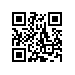 Об отчислении из НИУ ВШЭ студентов образовательной программы «Компьютерные системы и сети» в связи с получением образования и предоставлении каникул студентам, отчисляемым с момента окончания указанных каникул ПРИКАЗЫВАЮ:Выдать студентам образовательной программы магистратуры «Компьютерные системы и сети», направления подготовки 09.04.01 «Информатика и вычислительная техника», МИЭМ НИУ ВШЭ, очной формы обучения дипломы магистра согласно списку (приложение 1). Отчислить из НИУ ВШЭ студентов образовательной программы магистратуры «Компьютерные системы и сети», направления подготовки 09.04.01 «Информатика и вычислительная техника», МИЭМ НИУ ВШЭ, очной формы обучения в связи с получением образования с 01 июля 2018 г. согласно списку (приложение 2).Управлению бухгалтерского учета прекратить выплаты государственной социальной стипендии с 01 июля 2018 г. студентам, указанным в пункте 2 приказа.Управлению бухгалтерского учета прекратить выплаты иных стипендий, назначенных студентам, указанным в пункте 2 приказа.Предоставить студентам, прошедшим государственную итоговую аттестацию, каникулы согласно списку (приложение 3) .Основание: решение Президиума ГЭК (протокол от 15 июня 2018 г. № 10), заявления студентов о предоставлении каникул.Первый проректор 								В.В.РадаевРегистрационный номер: 6.18.1-05/2706-04Дата регистрации: 27.06.2018